APPENDIXFINAL STUDY: KMD Survey Sample ItemsFor each of the following sets of statements, check the box corresponding to the statement that describes the math skill that a child is likely to learn first.  If they are equally easy for a young child, check the box next to “Same.”   Do not guess if you do not know the answer, instead, check “Do not know”.  Sage counts a row of seven buttons.  Sage produces a group of seven buttons from a larger set (i.e., “Can you take seven
       buttons out of this box of buttons?).  Same   Do not know  Shea answers the question “Here are two groups of teddy bears.  How many all  together?”  when presented with two groups of two teddy bears.  Shea answers the question: “What is two plus two?”  Same   Do not know  Jaiden answers the question, “How many buttons?” after counting a set of six 	 buttons.  Jaiden counts a row of six buttons (i.e., “1, 2, 3, 4, 5, 6”).  Same   Do not know  Cimarron says the counting words in order from 1 to 10 (i.e., “1, 2, 3, 4, …).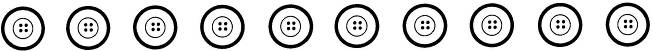   Cimarron counts a row of ten buttons.     Same   Do not know